				Beitebruk i utmark 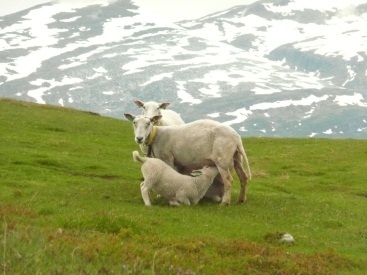 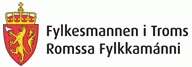 – et prosjekt i regi av Fylkesmannen i Troms								27.03.2013Handlingsplan for beitelag 1. Beitelagsopplysninger2. Beiting3. Planlagte skjøtsels- og kulturlandskapstiltak4. Organisering av tilsyn - beskrivelse av hvordan tilsyn organiseres og registreres5. Planlagte samarbeidstiltakAntall vedlegg: _________	Type vedlegg: ________________________________________VedleggKartfestingViktige beiteområderOmråder med andre samfunnsinteresserBiologisk mangfold (hva slag dyr og planter finnes her)LandskapFriluftslivSetergrenderAndre kulturmiljøerKartfestingEksisterende og planlagte gjerderEksisterende og planlagte anlegg og innretninger for rasjonell beitebruk (salteplasser, sankekveer, ferister etc.)Navn på beitelagLederTlfepostAntall medlemmerAntall sauAntall lamAntall storfeNavn på områdeDato for bruk til beitingDyreslagAntall dyrKommentarNavn på områdeTiltakTidsromAnsvarligKommentarTiltakTidsromAnsvarligKommentar